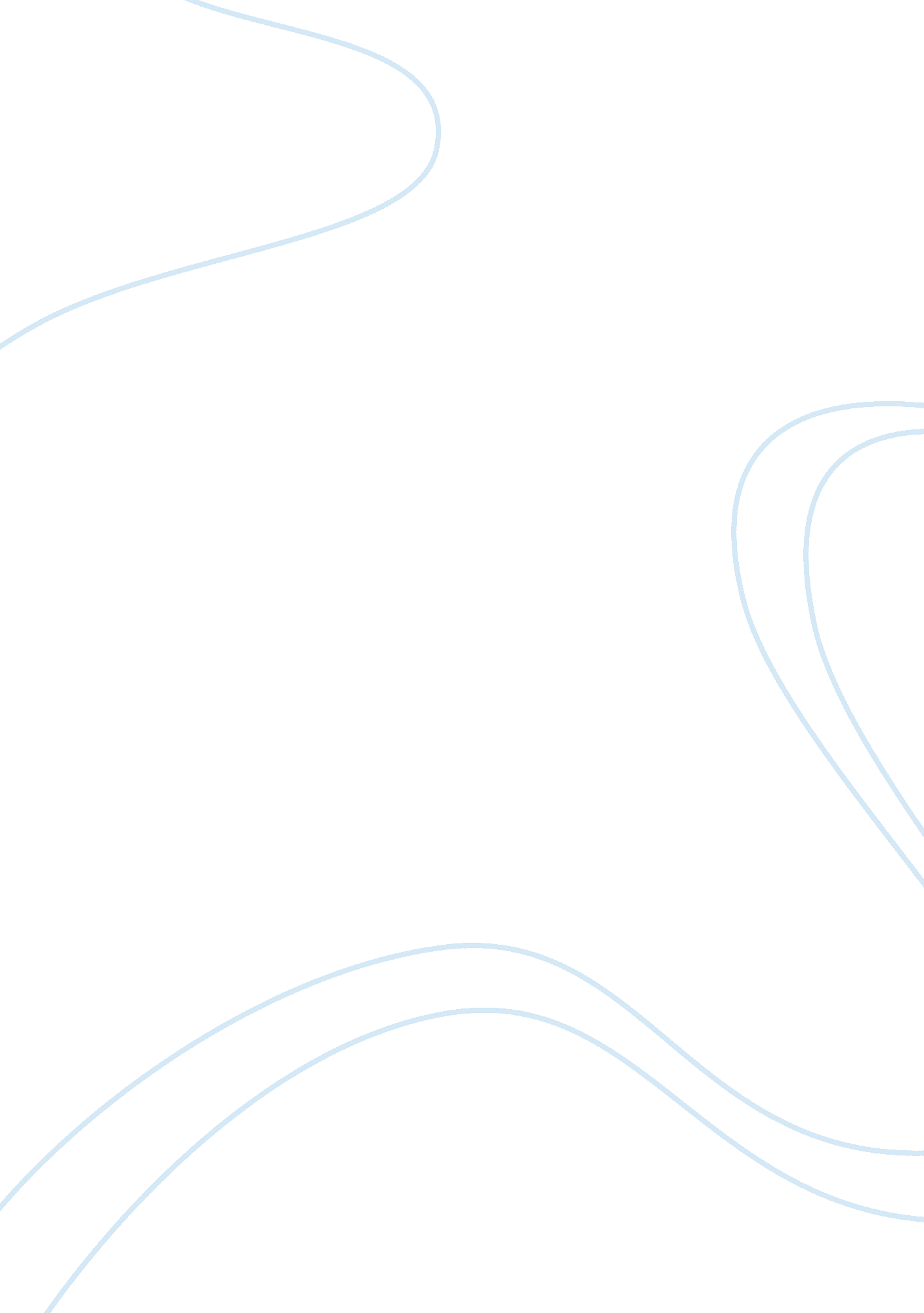 Health regulatory agencies: john hopkins healthcareBusiness, Management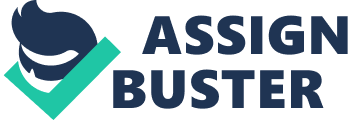 The paper " Health Regulatory Agencies: John Hopkins Healthcare" is a delightful example of a case study on management. In this paper, I will discuss John Hopkins, the public healthcare organization. John Hopkins purpose is to provide health care to the public and the community in general. The hospital has a mission to provide health care to the whole community across the world. To achieve this, the organization has standards set to give excellent medical related studies, conduct research in the world of health and clinical care. The group conducts education services by recruiting and training of medical students, scientists, professionals in health care and also teaching the public on health care issues in the endeavor to do accomplish its mission (Molnar, 2017). The organization has set goals and objectives that it aims to achieve for the betterment of healthcare. Among them is to be the preeminent institution in the world in the provision of health care, to be in a position of regulation of the highest ranked healthcare services to diagnose, prevent and treat diseases and to lead in the application of invention and discovery as far as health care is concerned. The hospital aims at providing amenities and facilities that will see into it that quality health care is accessible, affordable and sustainable for the surrounding community. The organization seeks to attract and offering support to health care professionals and experts with the best character and skills. John Hopkins organization specializes in offering the community with health care services through diagnosis services, the offering of diseases prevention techniques for epidemics and providing treatment to diagnosed patients. John Hopkins is a global organization which is situated in the United States. The team in it wholeness offers health-related education to the interested and qualified students and health training to the community in the event to increase healthcare expertise and create awareness related to public health; this is done through its six universities (Molnar, 2017). John Hopkins, health services organization, is under the regulation of some agencies; among the institutions is Maryland occupational safety health, a center for disease control, environmental protection agency, and food and drug administration among others(). The regulatory agencies are of great importance for the well-being of the health sector by regulating the way in which healthcare is being administered to the public. The agencies specific responsibilities are to develop and encourage for health policies for the people, provide training and leadership in health issues, facilitate a safe environment for undertaking health services, implement strategies for preventing health issues and conducting research for healthcare improvement (Guide to healthcare compliance resources and agencies, n. d). The regulatory agencies offer support to the health care in the sense that they regulate the healthcare services to be in favor of both the providers and the receivers; by creating a conducive environment and provision of healthcare, the public can access timely and quality healthcare services. Through the provision of research and innovation in healthcare, healthcare providers improve in their service provision. There are healthcare issues that affect the healthcare organizations and other stakeholders in the provision of the services to the public: John Hopkins, health services providers, are not an exception as far as healthcare issues are concerned. The cost of healthcare is escalating with a reducing number of insured members of the public. According to Hopkins hospital, the number of people who are uninsured for health is very high and keeps on rising. The large companies are lowering their insurance coverage while the small firms are unable to provide the cover to their employees. The number of uninsured American citizens has surpassed 44 million (Marra, 2014). The lack of health insurance is undermining the healthcare service provision especially when the health cost is high. For people who fall below the particular level of income, there I a significant risk of lack of health care services considering that the salaries may not be able to cater for emergency and at times costly health services. The organization seeks to have all the public benefit from the health care services, however considering the quality of healthcare that the group provides, not many people benefit from it due to the cost. John Hopkins as a health organization strives to adhere to the state’s legal regulations in the health sector. The management in the body is mandated to ensuring that all the stakeholders commit themselves to adhere to the rules put across by the state. The administration makes it in their ability to conduct their services with honesty, dignity, integrity, and justice when offering services to the patients. The organization made it among its rules that all the employees and related personnel must comply with the standards of conduct that is forth set; this I put as a condition of employment for those who wish to be employed in the organization (Hopkins, n. d). The employees are penalized and punished in any case that they fail to comply with the legal standards, in the case of the recruits training services, and remedial education are offered to prevent a future breach of the regulations. 